THE HONG KONG INSTITUTE OF PLANNERSAWARDS 2022
HKIP Awards Entry Form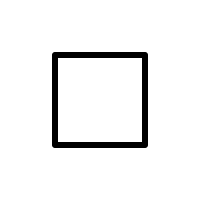 I/We have read the “Important Note” in the Invitation for Submissions, and agree to provide input to and participate in the promotion events of the HKIP Awards and YPA, and understand that HKIP reserves the rights to reproduce, print, publish and edit the submitted materials (in paper or electronic format) for use in our publications and events.Signature: ______________________________Note: For fair adjudication, identity of entrant(s) contained in this form would not be disclosed to the Adjudication Panel. ^ At least one entrant should be HKIP full/fellow member, except for teams consist of student members onlyTHE HONG KONG INSTITUTE OF PLANNERSAWARDS 2022Young Planners Awards Entry FormI have read the “Important Note” in the Invitation for Submissions, and agree to provide input to and participate in the promotion events of the HKIP Awards and YPA, and understand that HKIP reserves the rights to reproduce, print, publish and edit the submitted materials (in paper or electronic format) for use in our publications and events.Signature: ______________________________Note: Information in this form would be disclosed to the Adjudication Panel.Title of Submission: (Please provide in both English and Traditional Chinese)Title of Submission: (Please provide in both English and Traditional Chinese)English:_____________________________________________________________Traditional Chinese:_____________________________________________________________English:_____________________________________________________________Traditional Chinese:_____________________________________________________________English:_____________________________________________________________Traditional Chinese:_____________________________________________________________Type of Submission:(Tick one box only)Type of Submission:(Tick one box only)🗆 Scheme/project🗆 Book publication/academic research🗆 Scheme/project🗆 Book publication/academic research🗆 Scheme/project🗆 Book publication/academic researchLocation of Submission: (Tick one box only)Location of Submission: (Tick one box only)🗆 Hong Kong🗆 Macau🗆 Mainland China🗆 Others: ____________________________________________________🗆 Hong Kong🗆 Macau🗆 Mainland China🗆 Others: ____________________________________________________🗆 Hong Kong🗆 Macau🗆 Mainland China🗆 Others: ____________________________________________________Name of Entrant(s)^:(Please use separate sheet(s) if necessary)🗆 HKIP Member: Fellow / Full / StudentMembership No: _________🗆 N/AName of Entrant(s)^:(Please use separate sheet(s) if necessary)🗆 HKIP Member: Fellow / Full / StudentMembership No: _________🗆 N/AName of Entrant(s)^:(Please use separate sheet(s) if necessary)🗆 HKIP Member: Fellow / Full / StudentMembership No: _________🗆 N/AName of Entrant(s)^:(Please use separate sheet(s) if necessary)🗆 HKIP Member: Fellow / Full / StudentMembership No: _________🗆 N/AName of Entrant(s)^:(Please use separate sheet(s) if necessary)🗆 HKIP Member: Fellow / Full / StudentMembership No: _________🗆 N/AName of Company/Institution/Team: (if any)Name of Company/Institution/Team: (if any)Name of Company/Institution/Team: (if any)Contact PersonContact PersonContact PersonContact PersonContact PersonName:Name:Contact Telephone:Contact Telephone:E-mail Address:E-mail Address:Date of Submission:Date of Submission:Name:Name:HKIP Membership No.:HKIP Membership No.:Age: (by deadline of submission)Age: (by deadline of submission)Experience in Planning and Community Work:(Please use separate sheet(s) if necessary)Experience in Planning and Community Work:(Please use separate sheet(s) if necessary)Year/Period Events/Projects/ActivitiesExperience in Planning and Community Work:(Please use separate sheet(s) if necessary)Experience in Planning and Community Work:(Please use separate sheet(s) if necessary)Supporting Documents:Supporting Documents:☐  Reference Letter ☐  Curriculum vitae☐  Awards/Certificates☐  Others:________________☐  Reference Letter ☐  Curriculum vitae☐  Awards/Certificates☐  Others:________________Nominator (if any)Name:HKIP Membership No.:Nominator (if any)Name:HKIP Membership No.:________________________________________________________________ ________________________________________________________________ Contact:Contact:Contact:Contact:Contact Telephone:E-mail Address:Date of Submission: